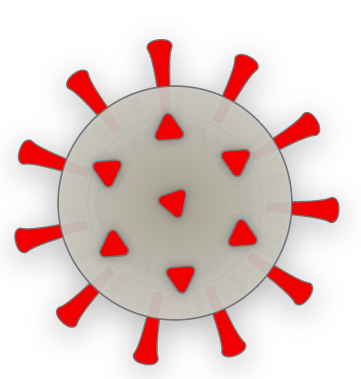 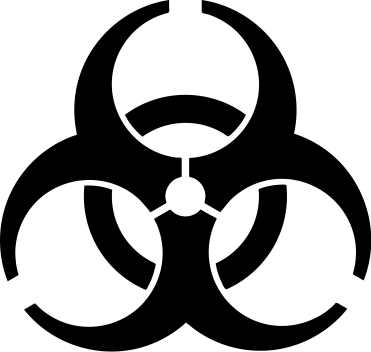 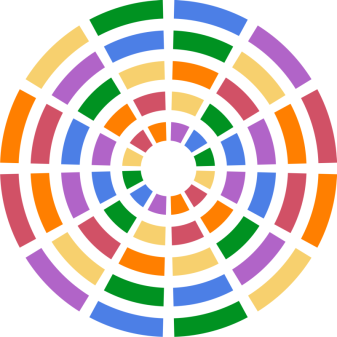 Verschärfte Hygienemaßnahmen in StuRa-RäumenWährend der aktuellen Covid-19 Pandemie gelten für die StuRa-Räumlichkeiten verschärfte Hygiene-Vorschriften. Bitte folgt diesen, wenn hier seid, haltet euch sonst an die Empfehlungen der Behörden.Verzichtet möglichst auf Besuche in den StuRa-RäumenWenn ihr ein Anliegen habt, nehmt schon vorher Kontakt auf, damit wir gucken können, ob sich das auch ohne Vor-Ort Kontakt lösen lässtWenn ihr hier Treffen abhalten oder arbeiten wollt, überlegt ob sich das nicht auch von zu Hause erledigen lässt (Telefonkonferenzen, Etherpads etc.)Wascht euch nach eurer Ankunft sofort die HändeGeht dabei gründlich vor, mindestens 20-30 Sekunden langOrientiert euch an den ausgehängten AnleitungenMeidet Kontakt zu anderen Anwesenden Keine Hände schütteln, nicht umarmen, küssen etc.Haltet AbstandVermeidet den Handkontakt mit möglichen Infektionsträgern  (Türklinken, Lichtschalter, Wasserhähne, Tastaturen, Displays, PC-Mäuse etc.)Verwendet eure Ellenbogen, tragt Handschuhe oder verwendet Einmaltücher bei Türklinken und LichtschalternDesinfiziert Mäuse, Tastaturen, Arbeitsflächen etc. mit Desinfektionsmittel vor UND nachdem hier sie benutzt habt (Desinfektionsmittel ist vorrätig)Informiert uns, wenn bei euch nach einem Besuch hier SARS-CoV-2 nachgewiesen wird